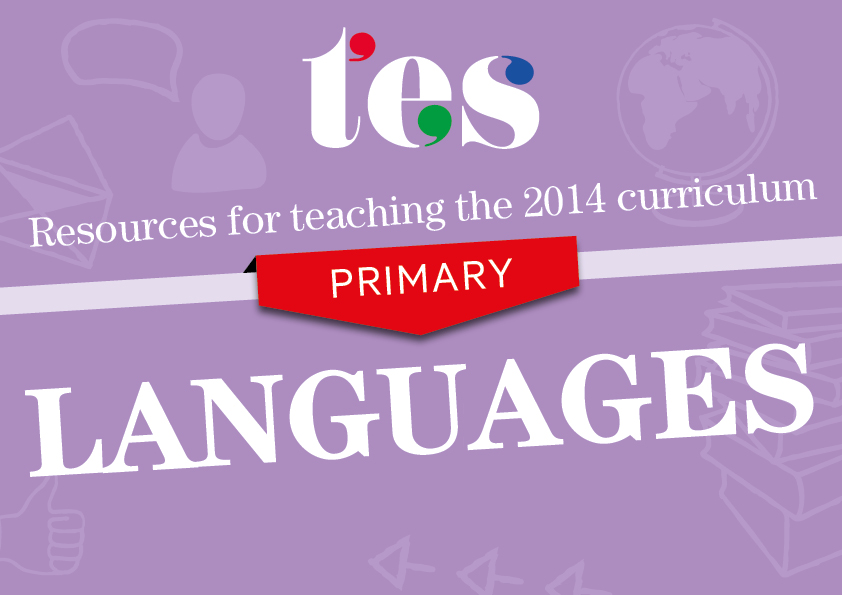 FrenchKey Stage 2 Resources to help you teach the following 2014 curriculum areas for French:ListeningSpeakingReadingWritingKS2 French - ListeningPupils should be taught to:KS2 French - SpeakingPupils should be taught to:KS2 French - ReadingPupils should be taught to:KS2 French - WritingPupils should be taught to:ListeningListeninglisten attentively to spoken language and show understanding by joining in and respondingIntroductory unit of work This set of resources and lesson plans covers introductory language, greetings and interactions.Guessing games  Develop listening skills while revising key vocabulary and practising questioning using this guessing activity.Food shopping in France Children must listen and learn from each other to discover new food vocabulary in this lesson on shopping. Body parts bingo An engaging listening activity where pupils mark bingo cards as they hear different body-related vocabulary.explore the patterns and sounds of language through songs and rhymes and link the spelling, sound and meaning of wordsTeaching language through music Engage pupils in music and memory activities to learn sounds, rhyming words and correct pronunciation.Introductory week resourcesFocus on the sound “oi” in your first week of teaching French in September using this presentation and accompanying worksheets.Sound dictionary Pupils collect and sort new words by sound rather than by topic in this vocab booklet that reinforces letter-sound links.Song to learn avoirHelp children to remember the conjugation pattern for avoir using a song set to a familiar tune.SpeakingSpeakingengage in conversations; ask and answer questions; express opinions and respond to those of others; seek clarification and helpThese shoes are made for talking Use this drama-based resource to encourage spontaneous speaking skills amongst your students. Speaking line activity Encourage speaking confidence with this activity in which students exchange information about themselves. Find someone who Sports and students’ opinions are the topic of conversation with this questioning task. Encouraging pupils to use French in lessons Employ this reward scheme to recognise use of the target language in class.speak in sentences, using familiar vocabulary, phrases and basic language structuresDice speaking activity Students roll the dice to adapt sentences with familiar vocabulary in this easily-differentiated activity. Key structures – building sentences  Build on prior knowledge with this PowerPoint presentation that embeds sentence building with infinitives.Classroom objects pair work Boost your students’ speaking skills with this pair-work activity where they record what classroom equipment their peers have.All about me A series of lessons to challenge pupils to use more complex language to describe themselves. develop accurate pronunciation and intonation so that others understand when they are reading aloud or using familiar words and phrasesPhonics-to-phrases reading schemeIntroduce grapheme-phoneme correspondences with these fun character cards and activities. Key phonics soundsPractise common phonics using this colourful slide that can be printed to stick in books. French phonics work This comprehensive resource pack contains different activities, presentations and worksheets on phonics. Introduction to sports This presentation includes sound bites to reinforce pronunciation of different sports and pastimes.present ideas and information orally to a range of audiencesWeather lesson This lesson supports pupils in preparing their own weather forecast to present to the class.Monster lesson plan Children design their own monster and explain its characteristics to their partner. From talk to performance A creative scheme of work that uses French stories to lead up to pupils performing their own piece.Le serveur bizarre An engaging lesson plan and PowerPoint presentation that focuses on a role play with a twist.ReadingReadingread carefully and show understanding of words, phrases and simple writingTime match-up cards This activity requires students to match up the time in numerical form with the written words. Self and personal identity comprehension Develop your students’ reading skills with this comprehension and gap-fill activity.Postcards Apply comprehension strategies in this activity based on three holiday postcards.  Dans une rue française A visually-supported text that describes a street in France and asks follow-up questions in French.appreciate stories, songs, poems and rhymes in the languageA drama toolkit for language teaching Inspire pupils using traditional French stories from the Caribbean as part of this project pack with resources.Ma surprise du zoo A charming animal-themed story with supporting activities, flashcards and games.Cinderella Emphasise language points while also engaging children with a familiar fairy tale told in French.Savez-vous planter les choux?A French song with actions to help pupils learn different body parts and the option to create their own verse.broaden their vocabulary and develop their ability to understand new words that are introduced into familiar written material, including through using a dictionaryHistoires sans paroles Pupils practise using dictionaries, verb tables and phrase toolkits as part of this unit on picture books.Dictionary skills Explain how a dictionary works and demystify verb tables to support children in using these tools independently.Harry PotterExplore new vocabulary using reading strategies with this lesson on J.K. Rowling’s famous wizard.Family: reading and writing skills Pupils write their own description based on what they can elicit from this introduction to The Simpsons.WritingWritingwrite phrases from memory, and adapt these to create new sentences, to express ideas clearlyTime and daily routine An assessment on pupils’ knowledge of describing their daily routine with pointers in English.Vocabulary booklets Pupils learn, reinforce and memorise key words and phrases using these topic booklets.School subjects sentence building A kinaesthetic whole-class activity that develops pupils’ awareness of how to adapt and develop sentences.Points system to improve writing This reward scheme motivates children to improve their writing by adapting and re-using familiar structures. describe people, places, things and actions orally and in writingExploring literacy through Storybird Guidance and ideas on how to use online tools to promote descriptive writing in French.Places in town A PowerPoint presentation to introduce how to describe the facilities and main buildings that are in a town.Lesson on clothes This lesson works up from word to sentence level using speaking and reading skills, culminating in a writing task.Writing poetry Acquaint your class with calligrams and let them to be creative in writing their own poems with these templates.understand basic grammar appropriate to the language being studied, including (where relevant): feminine, masculine and neuter forms and the conjugation of high-frequency verbs; key features and patterns of the language; how to apply these, for instance, to build sentences; and how these differ from or are similar to English.Language learning skills This resource pack contains a variety of activities to promote awareness of cognates, false friends and basic language skills.Introduction to “er” verbs Tackle the conjugation of regular “er” verbs in the present tense with this PowerPoint presentation.Pyramid sentence building Cultivate learners’ abilities to extend sentences with this framework that has a competitive element.Rainforest animals: adjectives Concentrate on gender agreement of adjectives in this colourful presentation about tropical animals.